УПРАВЛЕНИЕ ОБРАЗОВАНИЯАДМИНИСТРАЦИИ РАКИТЯНСКОГО РАЙОНАПРИКАЗ«25»  января 2023 г.                                                                                             № 209-11-71О  закреплении территорий Ракитянского района за организациями, осуществляющими образовательную деятельность по программам начального общего, основного общего и   среднего общего образования в 2023-2024 уч. г.          На основании Федерального закона от 29 декабря 2012 года № 273-ФЗ «Об образовании в Российской Федерации, Порядка приёма на обучение по образовательным программам начального общего, основного общего и среднего общего образования, утвержденного приказом Министерства просвещения Российской Федерации от 02 сентября 2020 года № 458, регламентирующего правила приема граждан Российской Федерации  на обучение по образовательным программам начального общего, основного общего и среднего общего образования, в целях соблюдения конституционного права граждан на получение общедоступного и бесплатного общего образования,  обеспечения территориальной доступности образовательных организаций Ракитянского района, реализующих образовательные программы начального общего, основного общего и среднего общего образования, в целях обеспечения эффективной работы по предоставлению муниципальных услуг в области образования для населения приказываю:Закрепить территории Ракитянского района за организациями, осуществляющими образовательную деятельность по программам начального общего, основного общего и   среднего общего образования (приложение  1).Закрепить за организациями, осуществляющими образовательную деятельность по программам среднего общего образования организации, осуществляющие образовательную деятельность по программам основного общего образования Ракитянского района, для продолжения обучения в 10 классах выпускников 9 классов в 2023-2024 учебном году (приложение  2).Закрепить за организациями, осуществляющими образовательную деятельность по программам среднего общего образования организации, осуществляющие образовательную деятельность по программам начального общего образования Ракитянского района для продолжения обучения выпускников 4 классов в 2023-2024 учебном  году (приложение  3).Руководителям организаций, осуществляющих образовательную деятельность по программам начального общего, основного общего и   среднего общего образования на территории Ракитянского района:обеспечить учет и прием детей в организации, осуществляющие образовательную деятельность по программам начального общего, основного общего и   среднего общего образования на территории Ракитянского района согласно территорий, закрепленных за организациями;разместить данный приказ на сайте общеобразовательной организации в срок до                15 марта 2023 года.Контроль за исполнением настоящего приказа возложить на начальника отдела дошкольного и общего образования МКУ «Центр развития и оценки качества образования» Назаренко Ж.В.                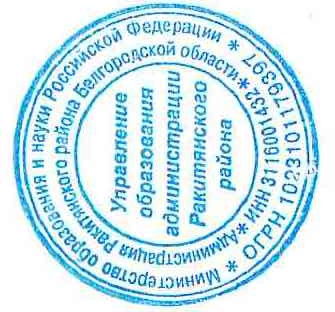                          Начальник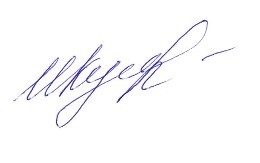 управления образования         	администрации Ракитянского района                                         И. Н.  КутомановаС приказом ознакомлены:Полянская Алена Ивановна8(47245) 55-4-51Приложение  1 к приказу управления образованияадминистрации Ракитянского района                                                                                                                                                                             № 209-11-  71 от « 25» 01.2023 годаТерритории Ракитянского района, закрепленные за организациями, осуществляющими образовательную деятельность по программам начального общего, основного общего и   среднего общего образования на 2023-2024 учебный год Приложение  2 к приказу управления образованияадминистрации Ракитянского района                                                                                                                                                                               № 209-11-71  от    25. 01 .2023 годаЗакрепление за организациями, осуществляющими деятельность по программам среднего общего образования организаций, осуществляющих образовательную деятельность по программам основного общего образования в Ракитянском районе для продолжения обучения в 10 классах выпускников 9 классов на 2023-2024 учебный год Приложение 3 к приказу управления образованияадминистрации Ракитянского района                                                                                                                                                                               № 209-11-     от     .01.2023  годаЗакрепление  за организациями, осуществляющими деятельность по программам среднего общего образования организаций, осуществляющих образовательную деятельность по программам  начального  общего образования в Ракитянском районедля продолжения обучения выпускников 4 классов на 2023-2024 учебный год Новикова О.П.        _________                     Псарёва Е.С.            _________Остапенко Л.Н.       _________Пустоварова С.А.    _________Присада И.В.           _________Терещенко Т.А.       _________Дмитриева И.Ю.     _________Переверзева В.В.    _________Шатная М.Н.           _________Рязанов Ю. А.         _________Гончарова Р.М.       _________Красникова А.Н.       _________Кудинова Л.В.         _________Кудрявцева В.Л.         _________Спиридонова Н.А. _________Матвеенко Е. И.     _________Каруна Г.В.           _________№ п/пНаименование организаций, осуществляющих образовательную деятельность по программам начального общего, основного общего и   среднего общего образованияТерритории Ракитянского района, закрепленные за организациями, осуществляющими образовательную деятельность по программам начального общего, основного общего и   среднего общего образования 1.Муниципальное общеобразовательное учреждение «Бобравская средняя общеобразовательная школа» Ракитянского района Белгородской областис. Бобрава, с. Ново-Захаровка, с. Борисполье, с. Новоленинское2.Муниципальное общеобразовательное учреждение  «Венгеровская средняя общеобразовательная школа»Ракитянского района Белгородской областис. Венгеровка, с. Псковское, с. Александровка3.Муниципальное общеобразовательное учреждение  «Вышнепенская основная общеобразовательная школа» Ракитянского района Белгородской областис. Вышние Пены 4.Муниципальное общеобразовательное учреждение  «Дмитриевская средняя общеобразовательная школа» Ракитянского района Белгородской областис. Дмитриевка, х. Кривая Роща, х.Сухой Лог, х. Стадница, с. Герцевка, х. Краснокрестьянский5.Муниципальное общеобразовательное учреждение  «Илёк-Кошарская средняя общеобразовательная школа» Ракитянского района Белгородской областих. Семейный, х. Барилов, х. Добрино, с. Илёк-Кошары, х. Новый Путь, с. Святославка, с. Новоясеновка, п. Юсупово6.Муниципальное общеобразовательное учреждение  «Нижнепенская средняя общеобразовательная школа» Ракитянского района Белгородской областис. Нижние Пены, х. Никольский7.Муниципальное общеобразовательное учреждение  «Ракитянская средняя общеобразовательная школа № 1» Ракитянского района Белгородской областип. Ракитное: ул. Пролетарская, пер. Пролетарский, ул. Парковая, пер. Парковый, ул. Ватутина, ул. Базарная, пер. Базарный, ул. Луговая,  ул. Раздольная, ул. Автодорожников, ул. Останкинская, пер. Останкинский,  ул. Сосновая, пер. 1 – ый Сосновый, пер. 2 – ой Сосновый,  ул. Мичурина, ул. Лесничество, ул. Советская, пер. Советский, ул. Свободы, ул. Садовая, ул. Московская, пер. Московский №1, №2, №3, ул. Терновая, ул. Солнечная, ул. Северная, пер. Северный, ул. Березовая, ул. Михаила Тверитинова, ул. Аграрная, ул. Алексея Цыбулева, ул. 60-летия Белгородской области, ул. 70-летия Победы, ул. Майская8.Муниципальное общеобразовательное учреждение  «Ракитянская средняя общеобразовательная школа № 2 им. А.И. Цыбулева» Ракитянского района Белгородской областип. Ракитное: ул. Народная, пер. Народный, ул. Строителей, ул. Коммунаров, ул. Комсомольская, ул. Трудовая, ул. Даниленко, ул. Набережная, ул. Ново - Московская, пер. Ново – Московский, ул. Колхозная, ул. Сумская, ул. 8 Марта, пер. 8 Марта, ул. Октябрьская, ул. Мирная, ул. Пионеров, ул. Полевая, ул. 50 лет Курской битвы, ул. Олимпийская,  ул. Почтовая, пер. Почтовый, ул. Коммунистическая, ул. Белгородская, ул. Кооперативная, пер. Кооперативный №1, №2, ул. Ново-Садовая, ул. Юбилейная, пер. Юбилейный, ул. Малиновка, ул. Энтузиастов, ул. Заречная,  с. Чистополье, с. Киселево, с. Васильевка, х. Зайчик, с. Введенская Готня, х. Введенский, х. Ситное, х. Смирнов,  п. Сумовский9.Муниципальное общеобразовательное учреждение  «Ракитянская средняя общеобразовательная школа № 3 им. Н.Н. Федутенко» Ракитянского района Белгородской областип. Ракитное: ул. Центральная, ул. Автомобилистов, ул. Степная, ул. Дружная, ул. 50-лет Победы, ул. Маршала Жукова, ул. Звёздная, ул. Радужная, ул. Просторная, ул. Широкая, ул. Привольная, ул. Первомайская, ул. Добродомова, ул. Призаводская, ул. Лесная, ул. 9 Мая, ул. Железнодорожная, ул. Стрельникова, ул. Новостроевка, ул. Новая, ул. Цветочная, ул. Подлесная, пер. Подлесный, ул. Зеленая, пер. Зеленый, ул. Сельхозтехники, ул. Гагарина, ул. Федутенко, пер. Федутенко, ул. Свеклопункт, ул. Заводская, пер. Заводской, дома ст. Зинаидино, ул. Промышленная, ул. Озёрная, ул. Ключевая, мкр. Заводской (ул. Сахарная, ул. Ракитовая, ул. Механическая, ул. Школьная, ул. Ветеранов труда), с. Центральное, х. Нива, х. Красный, х. Первомайский, с. Новозинаидинское10.Муниципальное общеобразовательное учреждение  «Солдатская средняя общеобразовательная школа» Ракитянского района Белгородской областис. Солдатское, с. Русская Березовка, с. Новая Березовка, с. Лаптевка11.Областное государственное бюджетное общеобразовательное учреждение «Пролетарская средняя общеобразовательная школа № 1» Белгородской областип. Пролетарский: ул. Ватутина, ул. Молодежная, ул. Октябрьская, ул. Полевая, ул. Мира, ул. Строителей, ул. Энтузиастов, ул. Энергетиков,  ул. Первопроходцев, ул. Кооперативная, ул. Локомотивная, ул. Майская, ул. Юбилейная, ул. 1-я Трудовая, ул. 2-я Трудовая, ул. Свободы, ул. Заречная, ул. Прудовая, ул. Южная, ул. Дальняя, ул. Солнечная, ул. Школьная, ул. Калиновая, ул. Степная, ул. Каштановая, ул. Тихая, ул. Пушкина, ул. Вишневая, ул. Спортивная, ул. Московская, ул. Звездная, ул. Парковая, ул. 9 Мая, ул. Дачная, ул. Белгородская, ул. Ракитянская, пер. Ясный, пер. Кирпичного завода, ул. Первомайская, ул. Заводская, пер. Советский, пер. Красноармейский, ул. Набережная, ул. Лесная, ул. Гагарина, ул. Ленина, ул. Победы, ул. Есенина, ул. Красноармейская, Борисовское шоссе, х. Петровский, с. Ворсклица, пер. Звездный, мкр. Ясные Зори12.Муниципальное общеобразовательное учреждение  «Пролетарская средняя общеобразовательная школа № 2» Ракитянского района Белгородской областип. Пролетарский: ул. Жукова, ул. Сумская, ул. Пролетарская, 8-проезд, 9-проезд, ул. Железнодорожная, ул. Гирича, ул. Народная, ул. Комсомольская, ул. 8 Марта, ул. Колхозная, пер. Новостроевский, ул. Привокзальная, пер. Привокзальный,  ул. Раздольная, пер. Маслозаводской, ул. Новая, ул. Луговая, ул. Советская, пер. Садовый, пер. Зеленый, пер. Северный, ул. Мелиоративная, пер. Мелиоративный, пер. Центральный, ул. Калинина, пер. Калинина, пер. Почтовый, ул. Садовая, ул. Покровская,  пер. Школьный,  с. Криничное - 1,2,3, с. Цыбулевка, х. Корниевка  13.Муниципальное общеобразовательное учреждение  «Бориспольская начальная общеобразовательная школа» Ракитянского района Белгородской областис. Борисполье, с. Новоленинское14.Муниципальное общеобразовательное учреждение  «Васильевская основная общеобразовательная школа» Ракитянского района Белгородской областис. Васильевка15.Муниципальное общеобразовательное учреждение  «Зинаидинская основная общеобразовательная школа» Ракитянского района Белгородской областис. Зинаидино, с. Кировка, х. Красный, х. Первомайский16.Муниципальное общеобразовательное учреждение «Меловская основная общеобразовательная школа» Ракитянского района Белгородской областис. Меловое, х. Донцов, с. Большая Хрущёвка17.Муниципальное общеобразовательное учреждение  «Трефиловская начальная общеобразовательная школа» Ракитянского района Белгородской областис. Трефиловка, с. Лаптевка№ п/пЗакрепляемые организации, осуществляющие образовательную деятельность по программам основного общего образования Наименование организаций, осуществляющих образовательную деятельность по программам среднего общего образования1.Муниципальное общеобразовательное учреждение«Вышнепенская основная общеобразовательная школа»Ракитянского района Белгородской областиМуниципальное общеобразовательное учреждение  «Нижнепенская средняя общеобразовательная школа» Ракитянского района Белгородской области2.Муниципальное общеобразовательное учреждение  «Васильевская основная общеобразовательная школа» Ракитянского района Белгородской областиМуниципальное общеобразовательное учреждение  «Ракитянская средняя общеобразовательная школа № 2 им. А.И. Цыбулева» Ракитянского района Белгородской области3.Муниципальное общеобразовательное учреждение  «Зинаидинская основная общеобразовательная школа» Ракитянского района Белгородской областиМуниципальное общеобразовательное учреждение  «Ракитянская средняя общеобразовательная школа № 3 им. Н.Н. Федутенко» Ракитянского района Белгородской области4.Муниципальное общеобразовательное учреждение «Меловская основная общеобразовательная школа» Ракитянского района Белгородской областиМуниципальное общеобразовательное учреждение  «Венгеровская средняя общеобразовательная школа»Ракитянского района Белгородской области№ п/пНаименование организаций, осуществляющих образовательную деятельность по программам среднего общего образованияЗакрепляемые организации, осуществляющие образовательную деятельность по программам начального общего образования 1.Муниципальное общеобразовательное учреждение «Бобравская средняя общеобразовательная школа» Ракитянского района Белгородской областиМуниципальное общеобразовательное учреждение  «Бориспольская начальная общеобразовательная школа» Ракитянского района Белгородской области2.Муниципальное общеобразовательное учреждение  «Солдатская средняя общеобразовательная школа» Ракитянского района Белгородской областиМуниципальное общеобразовательное учреждение  «Трефиловская начальная общеобразовательная школа» Ракитянского района Белгородской области